О  ходе отчетно-выборной кампании в территориальных и первичных организациях ПрофсоюзаЗаслушав и обсудив сообщения  председателей территориальных и первичных организаций Профсоюза,Президиум областного комитета Профсоюза ПОСТАНОВЛЯЕТ:Информацию о ходе отчетов и выборов в территориальных (городских, районных) и первичных профсоюзных организациях принять к сведению.Обратить особое внимание на неукоснительное выполнение сроков и методических рекомендаций ЦС и обкома Профсоюза по проведению отчетно-выборной кампании в профсоюзных организациях.  Контроль за выполнением настоящего постановления возложить на председателя областной организации Профсоюза Соколова А.В.                       Председатель областного комитета Профсоюза                                     Соколов А.В.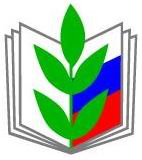 ПРОФСОЮЗ РАБОТНИКОВ НАРОДНОГО ОБРАЗОВАНИЯ И НАУКИ РОССИЙСКОЙ ФЕДЕРАЦИИЯрославская областная организацияПРЕЗИДИУМПОСТАНОВЛЕНИЕПРОФСОЮЗ РАБОТНИКОВ НАРОДНОГО ОБРАЗОВАНИЯ И НАУКИ РОССИЙСКОЙ ФЕДЕРАЦИИЯрославская областная организацияПРЕЗИДИУМПОСТАНОВЛЕНИЕПРОФСОЮЗ РАБОТНИКОВ НАРОДНОГО ОБРАЗОВАНИЯ И НАУКИ РОССИЙСКОЙ ФЕДЕРАЦИИЯрославская областная организацияПРЕЗИДИУМПОСТАНОВЛЕНИЕПРОФСОЮЗ РАБОТНИКОВ НАРОДНОГО ОБРАЗОВАНИЯ И НАУКИ РОССИЙСКОЙ ФЕДЕРАЦИИЯрославская областная организацияПРЕЗИДИУМПОСТАНОВЛЕНИЕПРОФСОЮЗ РАБОТНИКОВ НАРОДНОГО ОБРАЗОВАНИЯ И НАУКИ РОССИЙСКОЙ ФЕДЕРАЦИИЯрославская областная организацияПРЕЗИДИУМПОСТАНОВЛЕНИЕПРОФСОЮЗ РАБОТНИКОВ НАРОДНОГО ОБРАЗОВАНИЯ И НАУКИ РОССИЙСКОЙ ФЕДЕРАЦИИЯрославская областная организацияПРЕЗИДИУМПОСТАНОВЛЕНИЕ
9 октября 2019 г.
г. Ярославль
г. Ярославль
г. Ярославль
г. Ярославль
№ 3